APPLICATION FORM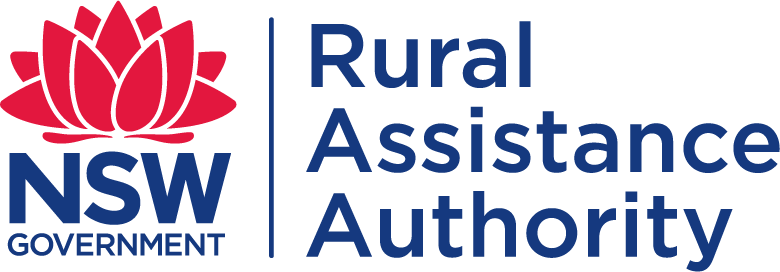 FARM INNOVATION FUNDBORROWING ENTITY (Individual, Partnership, Trust, Company or Trustee of Trust)PREFERRED TERMS AND CONDITIONSDETAILS OF PROPOSED WORKSPlease provide an estimate of costs for each work to be carried out. Permanent capital improvements including but not limited to:Total estimated cost of works (ex GST)	$     	Less any Grant (if applicable)	$      	Net Cost of works	$      	Loan required	$      	Full details of the proposed worksHow will the work complement your Farm Business & Risk Assessment Plan and ensure the long - term productivity and profitability of the farming enterprise?DETAILS OF PROPERTY(s) WHERE WORKS ARE TO BE CARRIED OUTIt is most important that this information is completed accurately.Total Area Held     	(ha)	Situated     	kms	North, South, East, West of       	Please attach a copy of latest Council and LLS rate notice for each propertyProperty AOTHER PROPERTY AVAILABLE AS SECURITY*** PLEASE STATE HOW YOU ARRIVED AT THE ABOVE PROPERTY(S) MARKET VALUE(S) ***DETAILS OF FARM ENTERPRISE PROGRAMSMONTHLY CASH FLOW FOR THE NEXT 12 MONTHS (Your own computerised schedule is preferable)COMMITMENT SCHEDULESTATEMENT OF FINANCIAL POSITION OF APPLICANT(S)(If individual partners or directors hold assets or liabilities that are not shown below please provide a separate statement)WHOLE DOLLARS ONLY- DO NOT USE CENTSFARM BUSINESS AND RISK ASSESSMENT PLANAttach your Farm Business and Risk Assessment Plan including the following information where applicable:Background InformationProperty HoldingsFarming History and ExperienceScale and type of OperationFarm AssessmentOperating StructureOperating InfrastructureAdequacy of InfrastructureNatural Resources ManagementCurrent Seasonal Outlook and ProspectsFinancial PerformanceLiabilities, Long Term Liabilities, Total Value of Farm LiabilitiesAnalysis of past 12 months trading resultsFuture changes to financial position envisaged over the next 5 yearsFarm/plant/machinery purchases/salesRisk AnalysisRisks facing the businessHow these risks are currently being managedProposed plans to minimise the impact of these risks in the futureFuture StrategyS.W.O.T. AnalysisStrengthsWeaknessOpportunitiesThreatsCONTACT DETAILSSolicitor’s DetailsAccountant’s Details Main Financier’s DetailsRural Financial Counsellor’s DetailsCONSENT FOR RELEASE OF INFORMATIONI/We have lodged an application with the NSW Rural Assistance Authority for a Farm Innovation Fund Loan to carry out works on my/our property.To allow this application to be assessed, I/we authorise the release of information by relevant authorities, including Commonwealth, state/territory or local authorities to the NSW Rural Assistance Authority relating to my/our application for a Farm Innovation Fund Loan.Signed Applicant:	 	 Signed Applicant:	 	Date:	 	/	/		Date:	 	/	/  	Signed Applicant:	 	Signed Applicant:   	Date:	 	/	/		Date:	 	/	/  	STATEMENTS General StatementAny person who knowingly and with intent to defraud the NSW Rural Assistance Authority or another person, files an application for assistance containing any materially false information or conceals for the purpose of misleading information concerning any fact material thereto, commits a fraudulent act, which is a crime under the Crimes Act 1900 and subjects the person to criminal penalties.PrivacyThe information in this application is provided voluntarily and is being collected by the NSW Rural Assistance Authority for purposes related to the administration of the scheme of assistance under which you have applied, including the assessment of the effectiveness of the scheme. This may involve disclosing the information in this application to contractors engaged by the Authority or to either State or Commonwealth government agencies. We will supply you with details of those that we have disclosed information to, if you apply to us in writing. Information regarding your application may also be discussed and exchanged with the nominated contact persons listed by you in your application.Not providing the information requested in this application or providing false or misleading or incomplete information may impact on the ability of the Authority to accurately assess your application.The NSW Rural Assistance Authority agrees to take all reasonable measures to ensure that the personal information collected by it is stored securely.You may access or correct your personal information by contacting the Authority by telephone on 1800 678 593 (toll free) (Calls to “1800” numbers from your home phone are free. Calls from a public phone and mobiles may be timed and attract charges.) or by writing to: Manager Administration, NSW Rural Assistance Authority, Locked Bag 23, ORANGE, NSW, 2800.DECLARATIONI understand and declare that:I have read, understood and I will comply with the scheme guidelines.The information I have provided in this application is true and correct.If I am applying on behalf of a partnership, trust or corporation, I have the authority to make this application on its behalf.The business meets the criteria for an eligible business for the scheme.When asked for financial information, I must provide my personal tax returns in addition to financial information for all business entities with which I have a formal interest including companies, partnerships and self-managed super funds.The invoices for this application have not been used to secure any other NSW government funding. (i.e. I have not been reimbursed for these invoices in the past).I will be required to repay any overpayment I receive.I authorise RAA to discuss this application with relevant private/public authorities, financial lending institutions and accountants, including my nominated financial counsellor/advisor. If required, I will provide documents from the relevant authority to permit the RAA to do this.Any assistance received under this scheme will be applied in accordance with the scheme guidelines and the RAA may conduct an audit or inspection to ensure I have complied.I have obtained/will obtain all required work approvals and permits prior to commencing work, and I understand the need for any development to be ecologically sustainable.I will provide feedback in relation to this scheme if requested.Any statistics collected and analysed will be done in such a way to protect my anonymity.Applications will be assessed in the order they are received, and loan offers will be based on the available funds of the scheme.Signed:	 		Signed:  	Name:	 		Name:  	Date:	 	 /	/		Date:	/	/  	LODGEMENT OF APPLICATIONSApplicants can lodge completed application forms including required documentation with the NSW Rural Assistance Authority by post, email, facsimile or personal delivery at:Post:		Locked Bag 23 Orange NSW 2800Email:	rural.assist@raa.nsw.gov.auFax:	(02) 6391 3098In person:	161 Kite Street Orange NSW 2800Telephone:	1800 678 593 (Toll Free) Website:	www.raa.nsw.gov.auIf you have difficulty understanding or completing this form you should seek the assistance of your rural/financial counsellor, business advisor, accountant or a trusted family member/friend.Language Services (Interpreting and Translating) are available by contacting Multicultural NSW on 1300 651 500 or by visiting languageservices@multicultural.nsw.gov.auAPPLICATION FORMFARM INNOVATION FUNDTo avoid any delay in the processing of your application, please ensure you have provided all the information listed below.CHECK LISTHave you applied previously for assistance from the NSW Rural Assistance Authority? (Please tick either ‘Yes’ or ‘No’)Have you applied previously for assistance from the NSW Rural Assistance Authority? (Please tick either ‘Yes’ or ‘No’)YesNoNOTE: If you select ‘Yes’ please provide your 7-digit BP number, if available.BP: 25     BP: 25     BP: 25     FULL NAME(S)(If a Company also show details of all Directors)Position (Director, Trustee, Partner)Date of Birth     /     /          /     /          /     /          /     /          /     /          /     /     Trading Name: (If applicable)ABN:      	ACN:      Phone:	Mobile:      	Fax:      Phone:	Mobile:      	Fax:      E-mail address:      E-mail address:      Property Address:Property Address:Postcode     Postal Address: (If different to property’s address)Postal Address: (If different to property’s address)Postcode     How would you like to receive future correspondence from the RAA?Email   Mail  (Please tick)Briefly detail the nature of your enterprise:What is the amount of the loan required?$     Please outline your preferred repayment terms.Please specify the months you wish to make repayments for Quarterly, Half yearly & Annual PaymentsMonthlyLast day of the monthPlease outline your preferred repayment terms.Please specify the months you wish to make repayments for Quarterly, Half yearly & Annual PaymentsQuarterlyPlease outline your preferred repayment terms.Please specify the months you wish to make repayments for Quarterly, Half yearly & Annual PaymentsHalf YearlyPlease outline your preferred repayment terms.Please specify the months you wish to make repayments for Quarterly, Half yearly & Annual PaymentsAnnualDrought PreparednessFarm InfrastructureStock & Domestic water supply/ new or upgrading irrigation$     Fodder storage facilities (Silo – Hay shed)$     Cap & Piping of artesian bores$     Farm/shearing sheds$     Refurbishing/desilting ground tanks$     Fencing/road works$     Planting Perennial Species$     Storm/ Exclusion netting$     Other (Describe)$     Other (Describe)$     EnvironmentNatural ResourcesSoil Conservation/Erosion control$     Planting trees for shade/wild life corridors$     Woody/Noxious weed/Serrated Tussock control$     Fencing off environmentally sensitive areas$     Solar Power Conversions$     Livestock effluent control$     Other (Describe)$     Other (Describe)$     Property Address      Property Address      Property Address      Property Address      Property Address      Property Address      Property Address      Property Address      Property Address      Property Address      Property Address      Property Address      Property Address      Registered Proprietor/sRegistered Proprietor/sArea     Area     Area     Area     (ha)Date Purchased     Date Purchased     Current Market Value $     Current Market Value $     Current Market Value $        Amount Owing $        Amount Owing $        Amount Owing $        Amount Owing $     Title ReferencePlan Reference (DP No.)Plan Reference (DP No.)Portion/ Lot No.Portion/ Lot No.Portion/ Lot No.ParishParishParishParishCountyCountyCountyDeeds Held ByLocal Government Area (LGA) of property:Local Government Area (LGA) of property:Local Government Area (LGA) of property:Local Government Area (LGA) of property:Local Land Service (LLS) of property:Local Land Service (LLS) of property:Local Land Service (LLS) of property:Local Land Service (LLS) of property:Property Identification Code (PIC)Property Identification Code (PIC)Property Identification Code (PIC)Property Identification Code (PIC)NProperty Address      Property Address      Property Address      Property Address      Property Address      Property Address      Property Address      Property Address      Property Address      Property Address      Property Address      Property Address      Property Address      Registered Proprietor/sRegistered Proprietor/sArea     Area     Area     Area     (ha)Date Purchased     Date Purchased     Current Market Value $     Current Market Value $     Current Market Value $     Amount Owing $     Amount Owing $     Amount Owing $     Amount Owing $     Title ReferencePlan Reference(DP No.)Plan Reference(DP No.)Portion/ LotNo.Portion/ LotNo.Portion/ LotNo.ParishParishParishParishCountyCountyCountyDeeds Held By: -Local Government Area (LGA) of property:Local Government Area (LGA) of property:Local Government Area (LGA) of property:Local Government Area (LGA) of property:Local Land Service (LLS) of property:Local Land Service (LLS) of property:Local Land Service (LLS) of property:Local Land Service (LLS) of property:Property Identification Code (PIC)Property Identification Code (PIC)Property Identification Code (PIC)Property Identification Code (PIC)NProgramProgramLast 12 monthsLast 12 monthsNext 12 monthsNext 12 monthsNormal seasonal programNormal seasonal programCropping Details(wheat, oilseed, fruit, grapes vegetables etc.)Ha.$Ha.$Ha.$Cropping Details-Cropping Details-Cropping Details--Total Hectares under cultivation-Total Hectares under cultivation-Total Hectares under cultivation-Total Hectares under cultivationWOOLNumber$Number$Number$Number of Bales soldAve Flock MicronDAIRYNumber of MilkersAve annual litres producedLIVESTOCK TRADINGLIVESTOCK TRADINGNumber$Number$Number$SalesPurchasesCattleSalesPurchasesSheepSalesPurchasesPigsSalesPurchasesOtherSalesPurchasesSalesPurchasesCattleSalesPurchasesSheepSalesPurchasesPigsSalesPurchasesOtherSalesPurchasesLIVESTOCK NUMBERSLIVESTOCK NUMBERSNo. of HeadNo. of HeadNo. of HeadCattleSheepBreedersCattleSheepHeifersCattleSheepSteersCattleSheepCalvesCattleSheepBullsCattleSheepCattleSheepEwesCattleSheepWethersCattleSheepHoggetsCattleSheepLambsCattleSheepRamsFarm IncomePast12 MonthsTotalsLivestock salesWoolCrop incomeOtherOtherOtherRebates/grants/subsidiesAll Off Farm IncomeTotal IncomeFarm ExpensesCrop ExpensesElectricity & TelephoneFuel, OilLease Rentals (Land)Livestock ExpensesRepairs/MaintenanceShearingWater Rates/PurchaseSundry ExpensesPersonal drawingsBank InterestLoan RepaymentsLease/HP instalmentsStock PurchasesCapital PurchasesTotal ExpenditureSurplus(Deficit)Opening Bank BalanceClosing Bank BalancePart A- Overdraft, Commercial Bills, Credit Card facilities etcPart A- Overdraft, Commercial Bills, Credit Card facilities etcPart A- Overdraft, Commercial Bills, Credit Card facilities etcPart A- Overdraft, Commercial Bills, Credit Card facilities etcPart A- Overdraft, Commercial Bills, Credit Card facilities etcPart A- Overdraft, Commercial Bills, Credit Card facilities etcPart A- Overdraft, Commercial Bills, Credit Card facilities etcName of Lender or Credit ProviderType of FacilityTermInt RateLimitBalance Owing$Review DateTOTAL      TOTAL      TOTAL      TOTAL      TOTAL      Part B -Term Loans, Fixed Rate Loans, Investment, Private or Family loansPart B -Term Loans, Fixed Rate Loans, Investment, Private or Family loansPart B -Term Loans, Fixed Rate Loans, Investment, Private or Family loansPart B -Term Loans, Fixed Rate Loans, Investment, Private or Family loansPart B -Term Loans, Fixed Rate Loans, Investment, Private or Family loansPart B -Term Loans, Fixed Rate Loans, Investment, Private or Family loansPart B -Term Loans, Fixed Rate Loans, Investment, Private or Family loansPart B -Term Loans, Fixed Rate Loans, Investment, Private or Family loansNOTE ! Indicate if (1) interest is a variable (V) or fixed (F) rate and(2) if instalments are monthly (M) half yearly (H) or annually (A)NOTE ! Indicate if (1) interest is a variable (V) or fixed (F) rate and(2) if instalments are monthly (M) half yearly (H) or annually (A)NOTE ! Indicate if (1) interest is a variable (V) or fixed (F) rate and(2) if instalments are monthly (M) half yearly (H) or annually (A)NOTE ! Indicate if (1) interest is a variable (V) or fixed (F) rate and(2) if instalments are monthly (M) half yearly (H) or annually (A)NOTE ! Indicate if (1) interest is a variable (V) or fixed (F) rate and(2) if instalments are monthly (M) half yearly (H) or annually (A)NOTE ! Indicate if (1) interest is a variable (V) or fixed (F) rate and(2) if instalments are monthly (M) half yearly (H) or annually (A)NOTE ! Indicate if (1) interest is a variable (V) or fixed (F) rate and(2) if instalments are monthly (M) half yearly (H) or annually (A)NOTE ! Indicate if (1) interest is a variable (V) or fixed (F) rate and(2) if instalments are monthly (M) half yearly (H) or annually (A)Name of LenderType of AdvanceTermInt RateRepayment FrequencyRepayment AmountBalance OwingExpiry DateTOTAL      TOTAL      TOTAL      TOTAL      TOTAL      TOTAL      Part C - Lease ArrangementsPart C - Lease ArrangementsPart C - Lease ArrangementsPart C - Lease ArrangementsPart C - Lease ArrangementsPart C - Lease ArrangementsPart C - Lease ArrangementsLease CompanyInt RateInstal PeriodInstalment AmountInstalment Due DateBalance OwingExpiry DateTOTAL      TOTAL      TOTAL      TOTAL      TOTAL      Part D – Hire Purchase AgreementsPart D – Hire Purchase AgreementsPart D – Hire Purchase AgreementsPart D – Hire Purchase AgreementsPart D – Hire Purchase AgreementsPart D – Hire Purchase AgreementsPart D – Hire Purchase AgreementsHP CompanyInt RateInstal PeriodInstalment AmountInstalment Due DateBalance OwingExpiry DateTOTAL      TOTAL      TOTAL      TOTAL      TOTAL      Summary of BorrowingsBalance OwingInstalmentsTotal Part ATotal Part BTotal Part CTotal Part DLiabilities(Show present debts)$Assets(Show at present fair market value)Assets(Show at present fair market value)Assets(Show at present fair market value)$Farm Land(s) Held **Farm Land(s) Held **Farm Land(s) Held **Total Borrowings (from previous page)Property Name:      Property Name:      ha     Property Name:      Property Name:      ha     Property Name     Property Name     ha     Property Name     Property Name     ha     Property Name     Property Name     ha     Property Name     Property Name     ha     ** Exclude value of W.A.L detailed below**** Exclude value of W.A.L detailed below**** Exclude value of W.A.L detailed below**Water Access Licence(s) HeldWater Access Licence(s) HeldWater Access Licence(s) HeldW.A.L No.      	Mgl      W.A.L No.      	Mgl      W.A.L No.      	Mgl      W.A.L No.      	Mgl      W.A.L No.      	Mgl      W.A.L No.      	Mgl      W.A.L No.      	Mgl      W.A.L No.      	Mgl      W.A.L No.      	Mgl      Income/Land TaxOther Real Estate (Details)Other Real Estate (Details)Other Real Estate (Details)Crown Land DebtLivestockLivestockLivestockType:      No:      No:      Type:      No:      No:      Type:      No:      No:      Sundry CreditorsFarm Plant & MachineryFarm Plant & MachineryFarm Plant & MachineryMotor VehiclesMotor VehiclesMotor VehiclesCash at BankCash at BankCash at BankFarm Management DepositsFarm Management DepositsFarm Management DepositsShare Portfolio heldShare Portfolio heldShare Portfolio heldCo-Operative SharesCo-Operative SharesCo-Operative SharesSuperannuationSuperannuationSuperannuationGrain PoolsGrain PoolsGrain PoolsProduce on hand (Saleable)Produce on hand (Saleable)Produce on hand (Saleable)TOTALTOTALTOTALTOTALHave you ever been bankrupt, assigned a liquidator, or are there any unsatisfactory judgements against you in any court?YES 	NO	If YES give details     Firm Name:Contact Name:Phone:	Mobile:	Fax:E-mail:Firm Name:Contact Name:Phone:	Mobile:	Fax:E-mail:Bank or Company Name:Contact Name:Phone:	Mobile:	Fax:E-mail:Counselling Service Name:Contact Name:Phone:	Mobile:	Fax:E-mail: